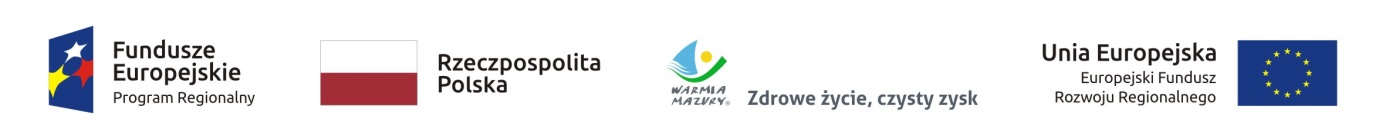  					Załącznik nr 3  do SIWZUwaga: projekt umowy zawiera dane, które zostaną doprecyzowane po wyborze oferty.PROJEKT UMOWYUMOWA NR ……………………….. zawarta w dniu ………………………… roku w Giżycku pomiędzy:Nabywca: Powiat Giżycki Al. 1 Maja 1411-500 GiżyckoNIP 845-18-62-251 Regon 790671165Zamawiający/Odbiorca/PłatnikPowiatowy Zespół Obsługi Szkół i Placówek Oświatowych ul. Smętka 711-500 Giżycko który reprezentuje……………………………………………………………….			a……………………. zwanym dalej WykonawcąPo przeprowadzeniu postępowania w trybie przetargu nieograniczonego na podstawie art. 39 i następnych ustawy z dnia 29 stycznia 2004 r. Prawo Zamówień Publicznych (Dz. U. z 2017 r. poz. 1579 ze zm.– dalej: Pzp) zwanej dalej „Pzp, została zawarta umowa o następującej treści:§ 1Przedmiot UmowyZgodnie z wynikiem przetargu nieograniczonego pn."Dostawa sprzętu dydaktycznego do pracowni eksploatacji urządzeń i systemów mechatronicznych".Stanowisko symulacji procesu produkcji stanowiące model systemu produkcyjnego reprezentującego podstawowe elementy przemysłowej linii produkcyjnej - 1 komplet składający się z następujących części::1.	Stacja  dystrybucji2.	Stacja montażu z robotem przemysłowym3.	Stacja sortowania4.	Stacja kontroli jakości i obróbki5.	Wyposażenie dodatkowea)	wózek– min. 2 szt.b)	pulpit sterujący – min. 2 szt.c)	zestaw przedmiotów obrabianych – min. 1 kpl.d)	przewód danych we/wy z wtyczkami na obu końcach– min. 4 szt.e)	przewód analogowy, równoległy – min. 2 szt.f)	oprogramowanie do sterownika plc zastosowanych w poszczególnych modułach (stacjach).g)	sprężarka – min. 1 szt.Zamówienie obejmuje dostawę wraz z montażem i uruchomieniem.Szczegółowy opis przedmiotu zamówienia znajduje się w załączniku nr 2 do Umowy.Adres  na który, dostarczone będzie sprzęt dydaktyczny: Centrum Kształcenia Praktycznego , Aleja 1-go Maja 30, 11-500 Giżycko,Użytkownikiem sprzętu dydaktycznego będzie: Zespół Szkół Elektronicznych
 i Informatycznych w Giżycku.§ 2Termin realizacji1. Wykonawca zobowiązuje się wykonać zamówienie w terminie do…………………………, zgodnie ze złożoną ofertą.2. Termin, o którym mowa w pkt 1 oznacza dzień odbioru przedmiotu umowy, stwierdzony protokołem odbioru końcowego dostawy.§ 3Sposób Realizacji Przedmiotu UmowyStrony deklarują współpracę w celu realizacji Umowy. W szczególności Strony zobowiązane są do wzajemnego powiadamiania o ważnych okolicznościach mających lub mogących mieć wpływ na wykonanie Umowy.Wykonawca może zrealizować zamówienie jednorazowo lub etapami, wówczas musi każdorazowo uzgodnić z Zamawiającym harmonogram dostawy i montażu.Językiem Umowy i językiem stosowanym podczas jej realizacji jest język polski. Dotyczy to także całej komunikacji między Stronami.Wykonawca dostarczy sprzęt do siedziby danego Użytkownika i wniesie na własny koszt do docelowego miejsca (m.in. sali/klasy) wskazanego przez Użytkownika. Wykonawca zapewni takie opakowanie wyposażenia jakie jest wymagane, by nie dopuścić do jego uszkodzenia lub pogorszenia jego jakości w trakcie transportu do miejsca dostawy. Dostarczony sprzęt musi być fabrycznie nowy, nieregenerowany, wolny od wad, z uwzględnieniem aktualnych technologii, pierwszej kategorii, rok produkcji nie wcześniej niż 2016. Przedmiot zamówienia musi spełniać wszystkie wymogi dotyczące bezpieczeństwa oraz zużycia energii określone w obowiązujących przepisach prawnych na terenie Polski i Unii Europejskiej.Całość dostawy objętej niniejszym zamówieniem musi spełniać wymogi normy certyfikatu bezpieczeństwa CE lub innego równoważnego certyfikatu. Deklarację zgodności z normą CE lub inny równoważny certyfikat Wykonawca będzie zobowiązany dostarczyć Zamawiającemu wraz z dostawą sprzętu.Wykonawca zobowiązuje się wykonać przedmiot Umowy z zachowaniem należytej staranności, przy wykorzystaniu całej posiadanej wiedzy i doświadczenia. Obowiązują zasady bezpiecznego montażu, zgodnie z wymaganiami przepisów BHP a także z uwzględnieniem specyfiki szkolnej. Wyposażenie należy zamontować w miejscach wskazanych przez Użytkownika. Należy stosować odpowiednie dla danego wyposażenia akcesoria montażowe, które zapewnią trwałe i estetyczne umocowanie urządzenia,Prace prowadzone będą w ramach godzin pracy Użytkownika od poniedziałku do piątku (tylko w dni robocze) w godz. 730 ÷ 1500. O terminie dostawy i/lub montażu należy powiadomić Zamawiającego telefonicznie na min. 48 godz. przed planowaną dostawą towaru. Wykonawca umożliwi Zamawiającemu sprawdzenie wyposażenia w celu jego odbioru w miejscu dostawy. Sprawdzenie będzie polegało na upewnieniu się, że wyposażenie jest wolne od wad fizycznych, a w szczególności, że odpowiada wymogom określonym przez Zamawiającego w SIWZ. Sprawdzenie będzie polegało na upewnieniu się, że wyposażenie zostało prawidłowo zmontowane, zainstalowane i uruchomione przez Wykonawcę i jest zdatne do użytkowania. Na okoliczność odbioru wyposażenia zostanie sporządzony każdorazowo protokół odbioru podpisany przez uprawnionych przedstawicieli Zamawiającego i Wykonawcy. Zamawiający może odmówić odbioru wyposażenia w przypadku, gdy będzie on w stanie niekompletnym, wadliwym, bądź stan techniczny zewnętrznych opakowań będzie wskazywał na jego uszkodzenie. W przypadku dostarczenia wyposażenia wadliwego lub nie odpowiadającego zamówieniu, Zamawiający ma prawo odmówić jego przyjęcia, a Wykonawca zobowiązuje się do jego wymiany na wyposażenie wolne od wad, na własny koszt w terminie 7 dni roboczych liczonego od momentu powiadomienia przez Zamawiającego o zaistniałych wadach.Wykonawca wyda dokumenty, które dotyczą wyposażenia np.: wszelkich gwarancji producenta, certyfikaty, aprobaty techniczne, deklaracje, instrukcje obsługi, certyfikaty zgodności, atesty (lub dokumenty równoważne) itp.Nie dostarczenie dokumentów, o których mowa w pkt 14 może być przyczyną odmowy  Zamawiającego odbioru dostawy. Wykonawca poinstruuje Użytkownika z zakresu bieżącej konserwacji i utrzymania urządzenia a także jeśli to konieczne wskaże niezbędne materiały eksploatacyjne, jakie zaleca się użytkownikowi w celu zapewnienia prawidłowej pracy i eksploatacji danego wyposażenia. Wykonawca uwzględnia wszystkie niezbędne okablowanie związane z podłączeniem wyposażenia, a także ich zabezpieczenie przy użyciu niezbędnych maskownic i innych ku temu materiałów pomocniczych. Wykonawca zobowiązuje się przenieść na własność wyposażenie i wydać je Zamawiającemu w terminie określonym w § 2. Wykonawca zapewni osoby o odpowiednich kwalifikacjach do wykonania zobowiązań umowy.Wykonawca przy wykonywaniu umowy ponosi pełną odpowiedzialność 
za rzetelne i terminowe wykonanie zobowiązań umowy oraz za wszelkie szkody wyrządzone podczas wykonywania umowy przez skierowane osoby do wykonania umowy.Wykonawca ponosi odpowiedzialność za szkody wyrządzone w mieniu 
oraz na rzecz osób trzecich w trakcie realizacji obowiązków wynikających z treści zawartej umowy.Jeżeli Wykonawca podczas dostawy lub montażu uszkodzi własność danego Użytkownika zobowiązany będzie przywrócić ją  do stanu sprzed uszkodzenia.  § 4Wartość umowyZa wykonanie przedmiotu umowy Zamawiający zapłaci Wykonawcy wynagrodzenie ryczałtowe ustalone na podstawie złożonej przez Wykonawcę oferty na kwotę brutto …………….………………………..…………… zł (słownie: ……………………………………………….…………………………… zł)Wynagrodzenie ryczałtowe oznacza, że wynagrodzenie brutto określone w powyższym ustępie musi zawierać wszystkie koszty niezbędne do realizacji zamówienia. Wynagrodzenie Wykonawcy nie może ulec zwiększeniu.Ustalone wynagrodzenie brutto obejmuje podatek VAT naliczony wg obowiązujących w tym zakresie przepisów na dzień składania ofert.Prawidłowe ustalenie podatku VAT jest obowiązkiem Wykonawcy.§ 5Sposób płatnościStrony postanawiają, że rozliczenie za wykonanie przedmiotu umowy nastąpi: Fakturą końcową po zakończeniu i odbiorze dostawy.Faktura winna być wystawiona w sposób następujący:NABYWCA: POWIAT GIŻYCKIAl. 1 Maja 14, 11-500 GiżyckoNIP  845 18 62 251ODBIORCA/PŁATNIK: Powiatowy Zespół Obsługi Szkół i Placówek Oświatowych ul. Smętka 7, 11-500 GiżyckoPodstawę sporządzenia faktury (rachunku) stanowi protokół końcowy odbioru dostawy.Faktura (rachunek) opłacona będzie na wskazane konto Wykonawcy podane na fakturze (rachunku) w ciągu 30 dni od dnia dostarczenia prawidłowo wystawionej faktury (rachunku).Za datę płatności przyjmuje się dzień obciążenia rachunku bankowego Zamawiającego.§ 6Gwarancja Jakości i Rękojmia Za WadyWykonawca oświadcza, że udziela Zamawiającemu gwarancji jakości i rękojmi za wady na dostarczone wyposażenie na zasadach opisanych w załączniku nr 1 do Umowy. Wykonawca udziela gwarancji jakości i rękojmi za wady na przedmiot zamówienia począwszy od daty odbioru wyposażenia potwierdzonego Protokołem/protokołami odbioru dostawy.Gwarancja udzielana jest w ramach wynagrodzenia, o którym mowa w § 4 pkt. 1W okresie gwarancji Wykonawca zapewnia serwis techniczny i nie może odmówić wymiany niesprawnej części na nową w przypadku, gdy jej naprawa nie gwarantuje prawidłowej pracy danego wyposażenia.Zgłoszenie awarii lub wady następuje telefonicznie/faksem na numer telefonu/faksu ……….…lub pocztą elektroniczną na adres ……………………… Wykonawca zobowiązany jest do usunięcia stwierdzonych wad i usterek w terminie nie dłuższym niż do 14 dni od dnia zgłoszenia z zastrzeżeniem zapisów warunków gwarancji stanowiących załącznik nr 1 do niniejszej Umowy. Jeżeli Wykonawca nie jest w stanie usunąć wad i usterek w terminie wskazanym w § 6 ust. 6 zobowiązany jest do zapewnienia na własny koszt wyposażenia zastępczego na czas niezbędny do usunięcia wad i usterek.Jeżeli Wykonawca nie dopełni obowiązku usunięcia wad w drodze naprawy, ani nie zapewni wyposażenia zastępczego w terminie wskazanym w § 6 ust. 6, Zamawiający jest uprawniony do usunięcia wad na ryzyko i koszt Wykonawcy zachowując przy tym inne uprawnienia przysługujące mu na podstawie Umowy, a w szczególności roszczenia z tytułu rękojmi za wady fizyczne.W okresie gwarancji Wykonawca zobowiązany jest do pisemnego zawiadomienia Zamawiającego w terminie 7 dni o: zmianie siedziby lub nazwy Firmy Wykonawcy, zmianie osób reprezentujących Wykonawcę, złożeniu wniosku o ogłoszeniu upadłość wykonawcy, rozwiązanie bądź przekształcenie Wykonawcy,ogłoszeniu likwidacji Wykonawcy,zawieszeniu działalności Firmy Wykonawcy.§ 7Kary umowneWykonawca zapłaci Zamawiającemu kary umowne w wysokości: 0,2% wynagrodzenia brutto określonego w § 4 ust. 1 - z tytułu niedotrzymania terminu końcowego wykonania przedmiotu umowy, o którym mowa § 2 ust. 1 za każdy rozpoczęty dzień opóźnienia, Za opóźnienie w usunięciu wad i usterek stwierdzonych w okresie gwarancji i rękojmi za wady, za każdą wadę lub usterkę w wysokości 200 zł brutto za każdy dzień opóźnienia, 10% wynagrodzenia brutto określonego w § 4 ust. 1 - za odstąpienie 
od umowy przez Wykonawcę z przyczyn, za które Zamawiający nie odpowiada; 10% wynagrodzenia brutto określonego w § 4 ust. 1 - za odstąpienie 
od umowy przez Zamawiającego z przyczyn, za które Wykonawca odpowiada. Zamawiający zastrzega sobie prawo potrącenia kar, o których mowa w ust. 1 z należności za wykonanie niniejszego zamówienia bez wezwania do zapłaty na podstawie noty obciążeniowej. W przypadku braku możliwości potrącenia całości lub części niniejszych kar, Wykonawca zapłaci pozostałą kwotę na wskazany przez Zamawiającego rachunek bankowy w terminie 14 dni kalendarzowych od dnia doręczenia żądania Zamawiającego - noty obciążeniowej. Zamawiający zastrzega sobie prawo dochodzenia odszkodowania uzupełniającego na zasadach  ogólnych w przypadku, gdy wartość szkody spowodowanej przez Wykonawcę przewyższa wartość zastrzeżonych kar umownych.§ 8ODSTĄPIENIE OD UMOWY 1. Zamawiającemu przysługuje prawo odstąpienia od Umowy w razie zaistnienia istotnej zmiany okoliczności powodującej, że wykonanie umowy nie leży w interesie publicznym, czego nie można było przewidzieć w chwili zawarcia umowy (zgodnie z art. 145 ustawy Prawo zamówień publicznych). 2. Zamawiający może odstąpić od Umowy ze skutkiem natychmiastowym również, gdy: 2.1. Wykonawca mimo pisemnego wezwania przez Zamawiającego, określonego terminu stwierdzonych naruszeń nie wykonuje zapisów Umowy zgodnie z jej postanowieniami lub w rażący sposób zaniedbuje bądź narusza zobowiązania umowne; 2.2. nastąpiła niedopuszczalna zmiana składu Wykonawców, który wspólnie ubiegali się o udzielenie zamówienia i wspólnie je uzyskali.zostanie ogłoszona likwidacja, rozwiązanie bądź przekształcenie Wykonawcy,zostanie zajęty majątek Wykonawcy w postępowaniu egzekucyjnym,zostanie złożony wniosek o ogłoszenie upadłości Wykonawcy. § 9Zmiany umowyNiedopuszczalna jest pod rygorem nieważności zmiana istotnych postanowień niniejszej umowy w stosunku do treści oferty, na podstawie której dokonano wyboru Wykonawcy, chyba że:Zamawiający przewidział możliwość dokonania takiej zamiany w ogłoszeniu o zamówieniu lub Specyfikacji Istotnych Warunków Zamówienia poprzez określenie ich zakresu, charakteru oraz warunków wprowadzenia takich zmian, Wynikają one z zapisów art. 144 ustawy prawo zamówień publicznych.Zamawiający zastrzega możliwość zmiany wysokości zobowiązania w przypadku zmiany stawki podatku od towarów i usług w 2018 r.Zamawiający zastrzega możliwość zmiany terminu wykonania umowy w przypadku konieczności uzyskania wyroku Krajowej Izby Odwoławczej lub Prezesa Urzędu Zamówień Publicznych. W przypadku wystąpienia którejkolwiek z okoliczności wymienionych wyżej termin wykonania umowy może ulec odpowiedniemu przedłużeniu, nie dłużej jednak niż o okres trwania tych okoliczności.§ 10PodwykonawstwoZgodnie z treścią złożonej oferty, Wykonawca powierza podwykonawcy(om)…………………………………………… wykonanie następującego zakresu umowy: ……………………………………………………………………………………………………………………………...Opcjonalnie: Zgodnie z treścią złożonej oferty, Wykonawca wykona przedmiot umowy samodzielnie.Wykonawca, w trakcie realizacji umowy w sprawie zamówienia publicznego, może powierzyć realizację części zamówienia podwykonawcy (om), mimo niewskazania 
w ofercie przetargowej takiej części zamówienia do powierzenia podwykonawcom. 
W takim przypadku, Wykonawca pisemnie niezwłocznie poinformuje Zamawiającego 
o powierzeniu części zamówienia podwykonawcy (om).Wykonawca nie może zwolnić się od odpowiedzialności względem Zamawiającego z tego powodu, że niewykonanie lub nienależyte wykonanie umowy przez Wykonawcę było następstwem niewykonania lub nienależytego wykonania zobowiązań wobec Wykonawcy przez jego podwykonawców. Wykonawca ponosi pełną odpowiedzialność odszkodowawczą za działania i zaniechania podjęte przez podwykonawcę w związku z realizacją niniejszej umowy.§ 11Postanowienia końcoweWykonawca nie ma prawa dokonywać cesji, przeniesienia bądź obciążenia swoich praw lub obowiązków wynikających z Umowy bez uprzedniej pisemnej zgody Zamawiającego, udzielonej na piśmie pod rygorem nieważności.W przypadku skierowania przeciwko Zamawiającemu wystąpienia przez osobę trzecią ze względu na naruszenie jej praw autorskich związanych z przedmiotu Umowy lub w razie uzyskania przez Zamawiającego informacji o istnieniu innych wad prawnych, Wykonawca zwolni Zamawiającego z odpowiedzialności cywilnoprawnej z tytułu  naruszenia  praw  autorskich  lub  innych  wad prawnych zrealizowanego przedmiotu Umowy i przejmie na siebie wszelkie zobowiązania z tego tytułu. W szczególności w przypadku, gdy osoba trzecia wystąpi przeciwko Zamawiającemu z roszczeniami, Wykonawca zobowiązuje się przystąpić do odpowiedniego postępowania sądowego lub administracyjnego na wezwanie Zamawiającego.  W przypadku, o którym mowa w ust. 2, Zamawiający niezwłocznie poinformuje Wykonawcę o wystąpieniu osoby trzeciej i przekaże wszelkie niezbędne informacje. Umowa zawarta jest pod prawem polskim. Wszelkie spory będą poddane pod rozstrzygnięcie sądu powszechnego właściwego dla siedziby Zamawiającego.W sprawach nieuregulowanych niniejszą Umową stosuje się przepisy ustawy z dnia 29 stycznia 2004 r. Prawo zamówień publicznych (Dz. U. z  2017 r. poz. 1579) oraz przepisy ustawy z dnia 23 kwietnia 1964 r. Kodeks cywilny (Dz.U. 2017 poz. 459, z późn. zmianami),  ustawy z  dnia  4 lutego  1994  r.  o prawie  autorskim  i  prawach  pokrewnych  (Dz.  U.  z 2017r. poz. 880 z późn. zm.)Wszelkie zmiany Umowy będą dokonywane za zgodą obu Stron, w formie pisemnej pod rygorem nieważności. Zmiany będą dokonywane w postaci aneksów do Umowy, chyba że w Umowie wskazano inaczej. Umowę sporządzono w dwóch jednobrzmiących egzemplarzach, po jednym dla każdej ze stron.Załączniki: Warunki gwarancji.         ZAMAWIAJĄCY	 			   			WYKONAWCAZałącznik Nr 1 do umowy WARUNKI GWARANCJI1. Wykonawca udziela gwarancji na wyposażenie objęte zamówieniem publicznym pn. "Dostawa sprzętu dydaktycznego do pracowni eksploatacji urządzeń i systemów mechatronicznych " na którą składa się:	Stanowisko symulacji procesu produkcji stanowiące model systemu produkcyjnego reprezentującego podstawowe elementy przemysłowej linii produkcyjnej - 1 komplet składający się z następujących części:1.	Stacja  dystrybucji2.	Stacja montażu z robotem przemysłowym3.	Stacja sortowania4.	Stacja kontroli jakości i obróbki5.	Wyposażenie dodatkowea)	wózek– min. 2 szt.b)	pulpit sterujący – min. 2 szt.c)	zestaw przedmiotów obrabianych – min. 1 kpl.d)	przewód danych we/wy z wtyczkami na obu końcach– min. 4 szt.e)	przewód analogowy, równoległy – min. 2 szt.f)	oprogramowanie do sterownika plc zastosowanych w poszczególnych modułach (stacjach).g)	sprężarka – min. 1 szt.Termin udzielonej gwarancji zgodnie ze złożoną ofertą wynosi: ……………… lat od daty odbioru wyposażenia potwierdzonego Protokołem/protokołami odbioru dostawy.Gwarancja obejmuje odpowiedzialność z tytułu wad tkwiących w dostarczonym wyposażeniu oraz w wadliwym wykonaniu montażu oraz szkód powstałych w związku 
z wystąpieniem wady. Zamawiający może wykonywać uprawnienia z tytułu rękojmi za wady fizyczne, niezależnie od uprawnień wynikających z gwarancji. W przypadkach, gdy wada stanowi zagrożenie dla życia lub zdrowia ludzi, lub szkodą
 o bardzo dużych rozmiarach Wykonawca zobowiązany jest do niezwłocznego zabezpieczenia miejsca awarii w celu usunięcia zagrożeń lub niedopuszczenia 
do powiększenia się szkody. Powiadomienie o wystąpieniu wady Zamawiający zgłasza Wykonawcy telefonicznie lub elektronicznie lub faksem.W przypadku wystąpienia wad Wykonawca zobowiązany jest do ich usunięcia w terminie do 14 dni, licząc od dnia powiadomienia go o wadzie (telefonicznie lub elektronicznie lub faksem) lub zapewnienia wyposażenia zastępczego, na koszt własny.W przypadku nie usunięcia wad we wskazanym terminie Zamawiający może usunąć wady na koszt i ryzyko Wykonawcy. W szczególnych sytuacjach, udokumentowanych przez Wykonawcę dopuszcza wydłużenie terminu, o którym mowa w pkt 6, ale nie dłużej niż do 14 dni. Za szczególną sytuację uważa się względy technologiczne, np. konieczność wysłania do serwisu fabrycznego. W wypadku, gdy usunięcie wady będzie trwało w szczególnych przypadkach dłużej niż 14 dni lub ze względów technologicznych prace powinny być wykonane w innym terminie, należy termin ten uzgodnić z Zamawiającym. Termin gwarancji ulega automatycznemu przedłużeniu o czas usunięcia wady, jeżeli powiadomienie o wystąpieniu wady nastąpiło jeszcze w czasie trwania gwarancji. Sprawy związane z egzekwowaniem usunięcia wad, które wystąpią w okresie gwarancji mogą prowadzić Dyrektorzy:Zespół Szkół Elektronicznych i Informatycznych w Giżycku.Zamawiający 									Wykonawca